Zábavné hry pre deti na doma – hrajme sa s rodičmiTelocvik s abecedouA	: 	Cúvaj 20 krokov a potom doskáč naspäť B	: 	Gúľaj loptu iba hlavou Hráme sa s kockami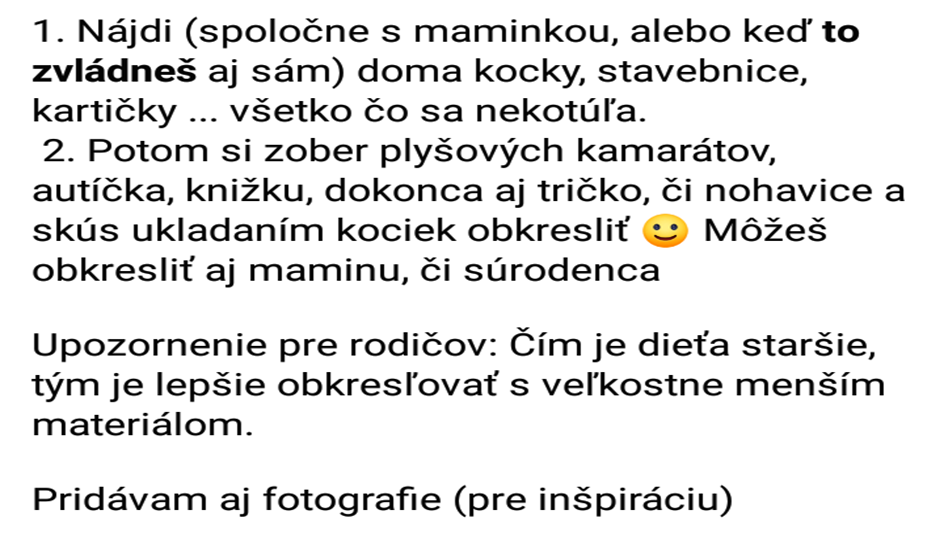 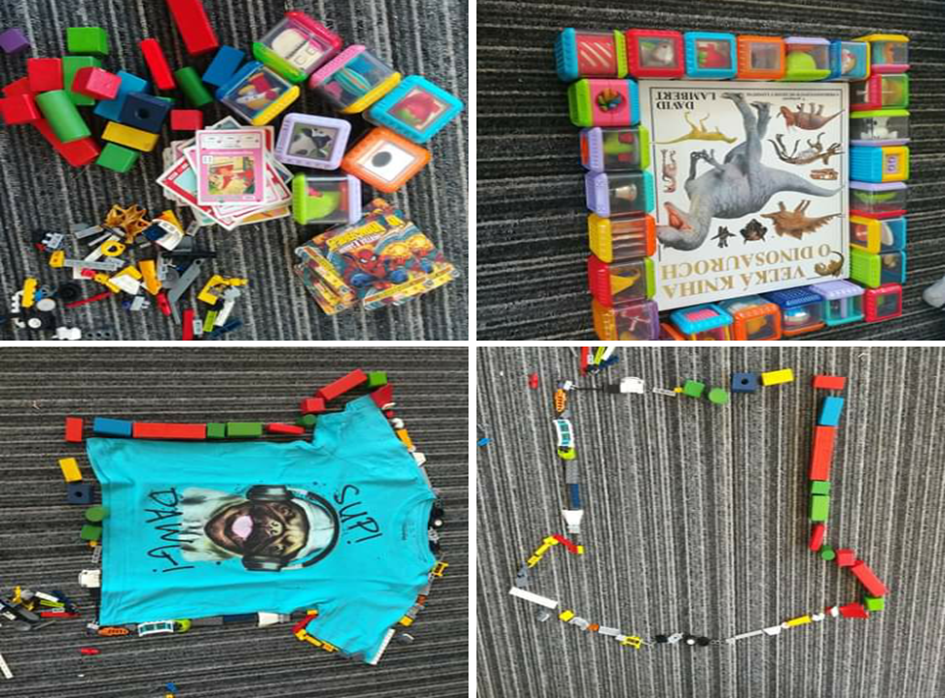 Rozprávka na počúvanieZlatá priadka: https://www.youtube.com/watch?v=MGX5_9wlrjI&fbclid=IwAR238jlGkQSMPjv1xckwC_E-yprAHEmVCR53ZTq4w25hyr-POfVwuVDkHmw